РЕШЕНИЕРассмотрев проект решения о внесении изменений в Решение Городской Думы Петропавловск-Камчатского городского округа от 02.09.2014 № 247-нд 
«О порядке принятия решений о приватизации служебных жилых помещений муниципального жилищного фонда», внесенный Главой Петропавловск-Камчатского городского округа Иваненко В.Ю., в соответствии со статьей 28 Устава Петропавловск-Камчатского городского округа Городская Дума Петропавловск-Камчатского городского округаРЕШИЛА:1. Принять Решение о внесении изменений в Решение Городской Думы Петропавловск-Камчатского городского округа от 02.09.2014 № 247-нд 
«О порядке принятия решений о приватизации служебных жилых помещений муниципального жилищного фонда».2. Направить принятое Решение Главе Петропавловск-Камчатского городского округа для подписания и обнародования.РЕШЕНИЕот 01.11.2019 № 203-ндО внесении изменений в Решение Городской Думы Петропавловск-Камчатского городского округа от 02.09.2014 № 247-нд «О порядке принятия решений о приватизации служебных жилых помещений муниципального жилищного фонда»Принято Городской Думой Петропавловск-Камчатского городского округа(решение от 30.10.2019 № 529-р)1. В статье 2:1) пункт 6 части 2 статьи 2 изложить в следующей редакции:«6) замещение нанимателем должностей муниципальной службы в органах местного самоуправления городского округа не менее 9 лет на дату подачи заявления;»;2) в абзаце втором части 3 слово «дополнительным» заменить словами «дополнительным четвертым».2. В части 2 статьи 3:1) пункт 4 дополнить словами: «, полученную не ранее, чем за 30 календарных дней до даты подачи заявления в службу «одного окна» или уполномоченный орган;»;2) пункт 5 дополнить словами: «, полученные не ранее, чем за 30 календарных дней до даты подачи заявления в службу «одного окна» или уполномоченный орган;»;3) в пункте 8 слова «(стаж муниципальной службы)» заменить словами «(период замещения должностей муниципальной службы в органах местного самоуправления городского округа)»;4) в пункте 9 слова «родственные отношения с ним» заменить словами «состав семьи нанимателя»;5) дополнить пунктом 11 следующего содержания:«11) справка о неполучении нанимателем и членами семьи нанимателя единовременной субсидии муниципальным служащим городского округа на приобретение жилой площади (предоставляется муниципальными служащими).».3. Настоящее Решение вступает в силу после дня его официального опубликования.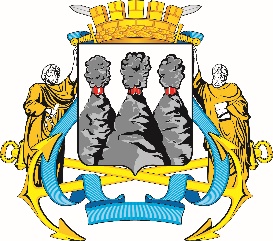 ГОРОДСКАЯ ДУМАПЕТРОПАВЛОВСК-КАМЧАТСКОГО ГОРОДСКОГО ОКРУГАот 30.10.2019 № 529-р23-я сессияг.Петропавловск-КамчатскийО принятии решения о внесении изменений в Решение Городской Думы Петропавловск-Камчатского городского округа от 02.09.2014 № 247-нд «О порядке принятия решений о приватизации служебных жилых помещений муниципального жилищного фонда»Председатель Городской Думы Петропавловск-Камчатского городского округаГ.В. МонаховаГОРОДСКАЯ ДУМАПЕТРОПАВЛОВСК-КАМЧАТСКОГО ГОРОДСКОГО ОКРУГАГлаваПетропавловск-Камчатскогогородского округа               В.Ю. Иваненко